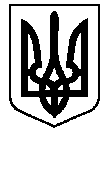 БЕРЕЗАНСЬКА МІСЬКА РАДАКИЇВСЬКОЇ ОБЛАСТІ(сьоме скликання)РІШЕННЯПро передачу у спільну часткову власність земельних ділянок громадянамВідповідно до  ст.26  Закону України “Про місцеве самоврядування в Україні”, керуючись ст.41 Конституції України, ст.ст. 12, 33, 36, 40, 88,116, 118, 120, 121, 186, 1861  Земельного кодексу України,  ст.ст. 22, 25, 26, 50, 55 Закону України  «Про землеустрій», ст.ст. 4-1 Закону України „Про державну реєстрацію речових прав на нерухоме майно та їх обтяжень” розглянувши заяву громадян міська радаВИРІШИЛА:Відповідно до поданої заяви, затвердити технічну документацію щодо встановлення (відновлення) меж земельної ділянки та передати у спільну часткову власність Пашковському Леоніду Івановичу () та Глобі Любові Іванівні () по ½ частині кожному земельну ділянку загальною площею 0,48 га (кадастровий номер 3220286600:20:066:0905) для ведення товарного сільськогосподарського виробництва, діл. 905 на території Садівського старостинського округу (за межами с. Садове) Баришівського району Київської області.Відповідно до поданої заяви, затвердити технічну документацію щодо встановлення (відновлення) меж земельної ділянки та передати у спільну часткову власність Пашковському Леоніду Івановичу () та Глобі Любові Іванівні () по ½ частині кожному земельну ділянку загальною площею 0,45 га (кадастровий номер 3220286600:20:066:0906) для ведення товарного сільськогосподарського виробництва, діл. 906 на території Садівського старостинського округу (за межами с. Садове) Баришівського району Київської області.Відповідно до поданої заяви, затвердити технічну документацію щодо встановлення (відновлення) меж земельної ділянки та передати у спільну часткову власність Пашковському Леоніду Івановичу () та Глобі Любові Іванівні () по ½ частині кожному земельну ділянку загальною площею 0,42 га (кадастровий номер 3220286600:20:066:0908) для ведення товарного сільськогосподарського виробництва, діл. 908 на території Садівського старостинського округу (за межами с. Садове) Баришівського району Київської області.Громадяни, які одержали земельні ділянки в спільну часткову власність, повинні використовувати їх за цільовим призначенням, дотримуючись вимог Земельного кодексу України.Громадянам зареєструвати право власності на земельну ділянку відповідно до вимог чинного законодавства України.Контроль за виконанням даного рішення покласти на постійну комісію міської  ради з питань агропромислового комплексу, земельних відносин, будівництва, архітектури,  інфраструктури та інвестицій, комунальної власності, екології, благоустрою та заступника міського голови Павленка О.І.                                    Секретар ради                                       О.В.Сивакм. Березань26.09.2019 року                                  № 864-75-VІІ